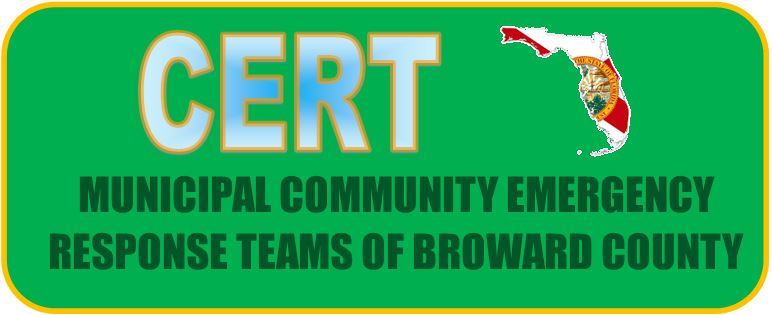 Sub Committee Report for May 5th 2022 Meeting was held in Person on April 26, 20229 Teams of 15 in attendance Social Media Was discussed and the Facebook Page was voted to go live.Interested parties can Search MCERT Municipal Community Emergency Response Teams of Broward Coincidentally we have been looking for other areas doing this as a collaborative page and have not found one. We will continue to update as we progress.Newly developed CERT Event Team 19 People – From Multiple Teams Meeting was held on May 3rd – Great Progress Good Group TrainingSeveral Trainings are getting underway and being shared amongst the teams Coral Springs starting a new class May 7th Plantations Fire Department just completed a Firefighter Rehab Class Webinar on May 5th with NWS Volunteer Opportunity at FLL June 23rd, 2022More to come on classes and training That Concludes my Report 